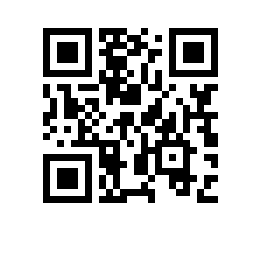 О составе апелляционной комиссии по проведению апелляций по результатам государственной итоговой аттестации студентов образовательной программы «Международные отношения: европейские и азиатские исследования» факультета мировой экономики и мировой политики и секретаре апелляционной комиссииПРИКАЗЫВАЮ:Утвердить апелляционную комиссию (далее – АК) по проведению апелляций по результатам государственной итоговой аттестации студентов 2 курса образовательной программы магистратуры «Международные отношения: европейские и азиатские исследования», направления подготовки 41.04.05. «Международные отношения», факультета мировой экономики и мировой политики, очной формы обучения в следующем составе:Председатель АК – Кутырев Г.И., к.пол.н., доцент департамента международных отношений,Члены АК:-  Скриба А.С.,  к.пол.н., доцент департамента международных отношений;- Харина О.А., к.пол.н., научный сотрудник департамента зарубежного регионоведения,- Имамкулиева Э.Э., старшей преподаватель департамента зарубежного регионоведения,секретарь АК – Яновская Н.Г., начальник отдела сопровождения учебного процесса в магистратуре.Проректор                                                                                                         С.Ю. Рощин 